ILOGE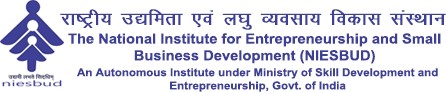 A. Name of the InstituteThe National Institute for Entrepreneurship and Small Business Development (NIESBUD)The National Institute for Entrepreneurship and Small Business Development (NIESBUD)B. Name/ Title of the CourseInnovative	Leadership	for	Organization	Growth	and Excellence (ILOGE) -Trainers/Promoters ProgrammeInnovative	Leadership	for	Organization	Growth	and Excellence (ILOGE) -Trainers/Promoters ProgrammeC.Course dates with duration in weeks[Note: dates may be fixed keeping in mind festivals, holidays, weather conditions, availability of accommodations, etc. No request for change in dates, once approved/ circulated will be entertained]C.Course dates with duration in weeks[Note: dates may be fixed keeping in mind festivals, holidays, weather conditions, availability of accommodations, etc. No request for change in dates, once approved/ circulated will be entertained]From 12.12.2022 to 23.12.20222WeeksD. Eligibility Criteria for participantsEducational QualificationsWork Experience required, if anyAge Limit (note: ITEC norms is 25-45 years)Target Group (Level of participants and target ministries/ departments etc. may be indicated)‘A’ Level or EquivalentThe medium of instruction being English, adequate knowledge of English is necessary for effective participation.Sufficient experience in promoting entrepreneurship and small business development and working as Trainers/faculties consultants in promoting entrepreneurship	and	small	business development/promoters in government department’s corporation, financial institutions, including banks, training organizations, consultants/or voluntary organizations.25-50 yearsThe programme is recommended basically for leaders/trainers/faculties/consultants working in government departments, corporations, financial institutions, including banks, training organizations, consultants/or voluntary organizations engaged in promoting entrepreneurship and small businessdevelopment.‘A’ Level or EquivalentThe medium of instruction being English, adequate knowledge of English is necessary for effective participation.Sufficient experience in promoting entrepreneurship and small business development and working as Trainers/faculties consultants in promoting entrepreneurship	and	small	business development/promoters in government department’s corporation, financial institutions, including banks, training organizations, consultants/or voluntary organizations.25-50 yearsThe programme is recommended basically for leaders/trainers/faculties/consultants working in government departments, corporations, financial institutions, including banks, training organizations, consultants/or voluntary organizations engaged in promoting entrepreneurship and small businessdevelopment.E. Aims & Objectives of the courseThe Programme has been designed to enable participants to:To develop the insight and skills for innovative leadership & entrepreneurshipTo understand Leadership as a powerful tool to lead and manage ‘Change’The Programme has been designed to enable participants to:To develop the insight and skills for innovative leadership & entrepreneurshipTo understand Leadership as a powerful tool to lead and manage ‘Change’To build a culture of Team work and collective responsibility within the organizationTo build capacity for developing innovative/entrepreneurial leaders for organization growth & excellenceF. Learning OutcomesKnowledge:Leadership StylesChallenges and how to manage organizational diversityInnovation	through	motivation	and	Entrepreneurial supportTeam Building & ManagementSkills:Leadership SkillsInterpersonal & Influencing skillsTeam building skillsPeople Management skillConflict management skillG. Course Contents/ Syllabus (please attach course details/ profile)COURSE CONTENTSLeadershipInnovation for ExcellenceQualities of Innovative/Entrepreneurial LeadersLeader as catalyst for changeTransformational Leader – Types & StylesDeveloping Performing TeamInnovative Leadership & Achievement ConcernsDeveloping Entrepreneurial Leadership QualitiesDeveloping Achievement SyndromePeople Skills: Motivational StylesCommunication Interpersonal/Organizational SkillEnhancing Employee EngagementManaging ConflictStress ManagementEmotional IntelligenceLeader as CoachOrganization Growth & DevelopmentProject Management – Integration & ImplementationInnovation processInnovative Leaders Role & ResponsibilityCorporate Social ResponsibilityResource MobilizationNegotiation SkillMentoring & CounselingAdvocacy & LobbyingUse of Information TechnologyStrategies for Organization Growth & Development\Field StudiesStudy and visit organizations where innovative leaders are running business enterprises and projects in IndiaH. Mode of Evaluation of performance of the participantsThe overall performance of the participants will be assessed on the following criteria:Participation- Attendance, Punctuality, Discipline, class room participation.Reading SummariesBusiness Plan or ProjectMultiple choice TestBack home task plan